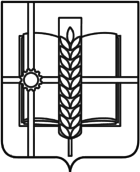 РОССИЙСКАЯ ФЕДЕРАЦИЯРОСТОВСКАЯ ОБЛАСТЬЗЕРНОГРАДСКИЙ РАЙОНМУНИЦИПАЛЬНОЕ ОБРАЗОВАНИЕ«Зерноградское городское поселение»АДМИНИСТРАЦИЯ ЗЕРНОГРАДСКОГО ГОРОДСКОГО  ПОСЕЛЕНИЯПОСТАНОВЛЕНИЕот 27.07.2017 № 841г. ЗерноградОб утверждении Порядка выявления, демонтажа и (или) перемещения самовольно установленных нестационарных объектов и нестационарных торговых объектов на территории муниципального образования  "Зерноградское городское поселение "В целях соблюдения Правил благоустройства, обеспечения чистоты и санитарного порядка в Зерноградском городском поселении, в соответствии с Федеральным законом от 06.10.2003 № 131-ФЗ "Об общих принципах организации местного самоуправления в Российской Федерации", а также обеспечения сохранности архитектурного облика города, Администрация Зерноградского городского поселения  постановляет:1. Утвердить Порядок выявления, демонтажа и (или) перемещения самовольно установленных нестационарных объектов и нестационарных торговых объектов на территории муниципального образования "Зерноградское городское поселение" согласно приложению к настоящему постановлению.2. Опубликовать настоящее постановление в печатном средстве массовой информации Зерноградского городского поселения  «Зерноград официальный» и разместить на официальном сайте Администрации Зерноградского городского поселения в информационно-телекоммуникационной сети «Интернет». 3. Контроль за выполнением настоящего постановления возложить на заместителя главы Администрации Зерноградского городского поселения.Глава Зерноградскогогородского поселения                                                                 А. И. ПлатоновПриложениек постановлениюАдминистрацииЗерноградского городского поселения от  27.07.2017 № 841Порядок выявления, демонтажа и (или) перемещения самовольно установленных нестационарных объектов и нестационарных торговых объектов на территории муниципального образования "Зерноградское городское поселение "1. Общее положение1.1. Настоящий Порядок регламентирует деятельность Администрации Зерноградского городского поселения по осуществлению мероприятий, связанных с выявлением, демонтажем и (или) перемещением самовольно (незаконно) установленных на территории муниципального образования "Зерноградское городское поселение" нестационарных объектов, нестационарных торговых объектов, для установки которых не требуется разрешение на строительство.1.2. Основные понятия, применяемые в настоящем Порядке:1.2.1. Нестационарный объект - объект, не относящийся к недвижимому имуществу, не являющийся объектом капитального строительства, не подлежащий учету в бюро технической инвентаризации, право собственности на который не подлежит государственной регистрации в установленном законом порядке, представляющий собой временное сооружение или временную конструкцию, не связанный прочно с земельным участком вне зависимости от присоединения или неприсоединения к сетям инженерно-технического обеспечения, в том числе передвижное сооружение, и который можно сохранить в целости при перемещении и хранении либо смонтировать вновь без несоразмерного ущерба назначению его конструкций.К нестационарным объектам относятся:- гаражи для хранения средств передвижения и металлические контейнеры;- оборудование автостоянок и парковок, не являющихся объектами недвижимости, шлагбаумы, цепи, ограждения, объекты наружной рекламы и другие малые архитектурные формы.1.2.2. Нестационарный торговый объект - торговый объект, представляющий собой временное сооружение или временную конструкцию, не связанный прочно с земельным участком вне зависимости от наличия или отсутствия подключения (технологического присоединения) к сетям инженерно-технического обеспечения, в том числе передвижное сооружение.К нестационарным торговым объектам относятся:- киоски, прицепы (тонары) всех типов;- лотки, палатки, прилавки и холодильное оборудование для хранения и реализации скоропортящейся продукции и прохладительных напитков;- металлические конструкции для реализации плодово-ягодной, фруктово-овощной продукции, бахчевых культур;- иные объекты движимого имущества.1.2.3. Самовольно установленный нестационарный объект, нестационарный торговый объект - объект движимого имущества, расположенный на земельном участке, объекте недвижимости без предусмотренных законодательством соответствующих правовых оснований.1.2.4. Незаконно установленный нестационарный объект, нестационарный торговый объект - объект движимого имущества (в том числе временные объекты), расположенный на земельном участке, объекте недвижимости, право на размещение которого прекратилось, или расположенный не в соответствии с утвержденной схемой размещения нестационарных торговых объектов, не в соответствии с выданной разрешительной документацией.1.2.5. Демонтаж (перемещение) - перенос (перемещение) самовольно (незаконно) установленного нестационарного объекта, нестационарного торгового объекта, в результате которого объект движимого имущества не утрачивает своих свойств и не перестает существовать как объект права и сохраняется в целости при перемещении и хранении либо монтируется вновь без несоразмерного ущерба назначению его конструкций.Демонтаж (перемещение) не лишает владельца самовольно (незаконно) установленного нестационарного объекта права владения таким объектом.1.2.6. Организация - юридическое лицо независимо от организационно-правовой формы, формы собственности, индивидуальный предприниматель, физическое лицо, с которым Администрацией Зерноградского городского поселения заключен муниципальный контракт (договор) на выполнение работ по демонтажу (перемещению), транспортировке, временному хранению и утилизации самовольно (незаконно) установленных нестационарных объектов, нестационарных торговых объектов на территории муниципального образования "Зерноградское городское поселение". 1.3. Демонтажу (перемещению) подлежат нестационарные объекты, нестационарные торговые объекты, расположенные на объектах недвижимости, земельных участках, находящихся в муниципальной собственности или государственная собственность на которые не разграничена, расположенных на территории муниципального образования "Зерноградское городское поселение", расположенные на земельных участках, не отведенных для этих целей в установленном порядке, установленные и (или) эксплуатируемые без правовых оснований на их размещение, а также не демонтированные (перенесенные) в установленный срок по окончании права пользования земельными участками, в том числе в связи с прекращением действия договора на их размещение. Демонтажу (перемещению) подлежат нестационарные объекты и нестационарные торговые объекты, которые размещены без соответствующих документов, а именно:- договора аренды земельного участка;- договора о размещении нестационарного торгового объекта;- разрешения на пользование земельным участком;- согласования проектов внешнего благоустройства и элементов внешнего благоустройства;- разрешения на установку и эксплуатацию рекламной конструкции.1.4. Настоящий порядок не распространяется на объекты, размещенные:- при проведении праздничных, общественно-политических, культурно-массовых, спортивных мероприятий, имеющих временный характер;- при проведении выставок, ярмарок, организованных органом местного самоуправления.2. Выявление самовольно (незаконно) установленныхнестационарных объектов и нестационарных торговых объектовна территории муниципального образования "Зерноградское городское поселение"2.1. Работу по выявлению самовольно (незаконно) установленных нестационарных объектов и нестационарных торговых объектов на территории муниципального образования "Зерноградское городское поселение"  осуществляет Администрация Зерноградского городского поселения на постоянной основе в соответствии с планом объезда территории поселения.Выявление Администрацией Зерноградского городского поселения самовольно (незаконно) установленных нестационарных объектов и нестационарных торговых объектов на территории Зерноградского городского поселения осуществляется путем непосредственного их обнаружения на территории муниципального образования "Зерноградское городское поселение", а также на основании содержащихся в обращениях, поступающих в Администрацию Зерноградского городского поселения, граждан и юридических лиц сведений о незаконно установленных объектах.2.2. При выявлении нестационарного объекта или нестационарного торгового объекта (или получении информации о таком объекте), расположенного на территории муниципального образования "Зерноградское городское поселение", обладающего признаками самовольного или незаконно установленного, Администрация Зерноградского городского поселения осуществляет сбор документов, подтверждающих факт самовольной (незаконной) установки нестационарных объектов или нестационарных торговых объектов путем подготовки соответствующих запросов в Администрацию Зерноградского района, РОСРЕЕСТР. В случае если в процессе сбора необходимой информации об объекте собственник нестационарного объекта или нестационарного торгового объекта не установлен, направляет запрос в ОМВД России по Зерноградскому району.2.3. При установке факта самовольно (незаконно) установленного нестационарного объекта или нестационарного торгового объекта и выявлении лица, его установившего, Администрация Зерноградского городского поселения составляет Акт о выявлении самовольно (незаконно) установленного нестационарного объекта или нестационарного торгового объекта на территории муниципального образования "Зерноградское городское поселение" (далее - Акт о выявлении) по форме согласно приложению № 1 к настоящему Порядку.2.4. После составления Акта о выявлении Администрация Зерноградского городского поселения обеспечивает ознакомление собственника объекта с Актом о выявлении и составляет в отношении такого лица протокол об административном правонарушении.В случае отказа лица, осуществившего самовольную (незаконную) установку выявленного нестационарного объекта или нестационарного торгового объекта, от ознакомления с Актом о выявлении, в нем делается соответствующая запись.Составленный протокол об административном правонарушении направляется на рассмотрение в Административную комиссию Администрации Зерноградского района.Срок подготовки, направления и получения необходимой информации о выявленном объекте не должен превышать 40 (сорок) календарных дней.2.5. Одновременно с Актом о выявлении в отношении лица, осуществившего самовольную (незаконную) установку нестационарного объекта или нестационарного торгового объекта, Администрация Зерноградского городского поселения составляет требование об освобождении самовольно (незаконно) занятого земельного участка по форме согласно приложению № 2 к настоящему Порядку (далее - Требование).2.5.1. Требование вручается под личную роспись лицу, осуществившему самовольную (незаконную) установку нестационарного объекта или нестационарного торгового объекта (физическому лицу, в том числе зарегистрированному в качестве индивидуального предпринимателя, юридическому лицу или их уполномоченному представителю), либо направляется заказным почтовым отправлением с уведомлением о вручении по адресу, установленному Администрацией Зерноградского городского поселения при выявлении лица, осуществившего самовольную (незаконную) установку нестационарного объекта или нестационарного торгового объекта.2.5.2. В случае отсутствия такого лица Требование дублируется на самовольно (незаконно) установленном нестационарном объекте или нестационарном торговом объекте путем размещения Требования, в котором его владельцу предлагается в указанный срок добровольно произвести демонтаж (перемещение) самовольно (незаконно) установленного нестационарного объекта и указываются последствия невыполнения Требования. Факт размещения Требования подтверждается путем фото- и (или) видеосъемки.2.5.3. Лицо, осуществившее самовольную (незаконную) установку нестационарного объекта или нестационарного торгового объекта (физическое лицо, в том числе зарегистрированное в качестве индивидуального предпринимателя, юридическое лицо), указанное в Требовании, обязано в течение 30 (тридцати) календарных дней с момента вручения Требования своими силами и за свой счет демонтировать и переместить самовольно (незаконно) установленный им нестационарный объект или нестационарный торговый объект.2.5.4. В случае отсутствия (неустановления) лица, осуществившего самовольную (незаконную) установку нестационарного объекта, нестационарного торгового объекта, при составлении Акта о выявлении, а также при невозможности установить лицо, осуществившее самовольную (незаконную) установку объекта, Администрацией Зерноградского городского поселения одновременно с размещением на нестационарном объекте, нестационарном торговом объекте Требования в источнике официального опубликования муниципальных правовых актов публикуется и размещается на официальном сайте Администрация Зерноградского городского поселения сообщение с предложением о добровольном демонтаже (перемещении) самовольно (незаконно) установленного нестационарного объекта или нестационарного торгового объекта и освобождении земельного участка в течение 30 (тридцати) дней с момента размещения Требования и составления соответствующего Акта о выявлении.3. Последовательность проведения мероприятий в случаевыявления самовольного нестационарного торгового объекта3.1. В случае выявления нестационарного торгового объекта и в случае неисполнения физическим лицом, в том числе зарегистрированным в качестве индивидуального предпринимателя, или юридическим лицом, самовольно (незаконно) установившим нестационарный торговый объект, Требования, Администрация Зерноградского городского поселения готовит и рассматривает необходимый пакет документов, а именно:- протокол об административном правонарушении (в случае, если собственник объекта известен);- акт о выявлении самовольно (незаконно) установленного нестационарного торгового объекта на территории муниципального образования "Зерноградское городское поселение";- требование об освобождении самовольно (незаконно) занятого земельного участка;- фото и (или) видео материалы.Администрация Зерноградского городского поселения рассматривает вопросы о целесообразности, необходимости и законности размещения нестационарного торгового павильона на территории муниципального образования "Зерноградское городское поселение". Решения Администрации оформляются протоколом.4. Последовательность проведения мероприятий в случаевыявления самовольного нестационарного объекта4.1. В случае выявления нестационарного объекта и в случае неисполнения физическим лицом, в том числе зарегистрированным в качестве индивидуального предпринимателя, или юридическим лицом, самовольно (незаконно) установившим нестационарный объект, Требования, Администрация Зерноградского городского поселения готовит правовой акт Администрации (проект постановления) о демонтаже (перемещении) самовольно (незаконно) установленного нестационарного объекта.5. Мероприятия по демонтажу (перемещению) самовольно(незаконно) установленного нестационарного объекта,нестационарного торгового объекта5.1. В случае неисполнения физическим лицом, в том числе зарегистрированным в качестве индивидуального предпринимателя, или юридическим лицом осуществившим установку нестационарного объекта, Требования об освобождении земельного участка, а также в случае если Комиссия приняла решение о демонтаже и (или) перемещении нестационарного торгового объекта, Администрация Зерноградского городского поселения готовит правовой акт Администрации (проект постановления) о демонтаже (перемещении) самовольно (незаконно) установленного нестационарного объекта.5.2. О предстоящем демонтаже (перемещении) лицо, самовольно (незаконно) установившее нестационарный объект, уведомляется лицо, осуществившее установку объекта, а в случае отсутствия лица, осуществившего установку объекта, размещает такую информацию непосредственно на объект, подлежащий демонтажу.5.3. Администрация Зерноградского городского поселения осуществляет размещение на официальном сайте Администрации и в газете "Зерноград официальный" сообщения о предстоящем демонтаже (перемещении) самовольно (незаконно) установленного нестационарного объекта.5.4. При наличии бюджетного финансирования демонтаж и (или) перемещение объектов осуществляются в порядке очередности исходя из даты издания нормативного акта Администрация Зерноградского городского поселения о демонтаже.5.5. Демонтаж (перемещение) самовольно (незаконно) установленного нестационарного объекта или нестационарного торгового объекта производится Организацией, с которой Администрацией Зерноградского городского поселения заключен муниципальный контракт (договор) на выполнение работ по демонтажу (перемещению), транспортировке, временному хранению и утилизации самовольно (незаконно) установленных нестационарных объектов, в присутствии сотрудника Администрации и сотрудника полиции. В целях обеспечения сотрудниками полиции охраны общественного порядка при демонтаже (перемещении) объекта Администрация Зерноградского городского поселения не позднее чем за пять дней до осуществления демонтажа (перемещения) уведомляет ОМВД России по Зерноградскому району о дате и времени демонтажа (перемещения) объекта.К демонтажу (перемещению) объекта относятся мероприятия по осмотру, отключению его от сетей инженерно-технического обеспечения, погрузке его на транспорт в неразобранном состоянии или разборке объекта на составные части, транспортировке и хранению в определенном месте с сохранением за владельцем права владения.5.6. Перед проведением демонтажа (перемещения) самовольно (незаконно) установленного нестационарного объекта или нестационарного торгового объекта объект и находящееся в нем имущество подлежат описи. Опись имущества подписывается присутствующими на демонтаже (перемещении) сотрудником Администрации Зерноградского городского поселения и сотрудником полиции, лицом, установившим объект, и представителем Организации, осуществляющей демонтаж (перемещение), и является приложением к Акту о демонтаже (перемещении) самовольно (незаконно) установленного объекта на территории муниципального образования "Зерноградское городское поселение" (далее - Акт о демонтаже). Ответственность за выбор способа демонтажа (перемещения) и транспортировки возлагается на Организацию.В случае если, по мнению представителя Организации, демонтаж (перемещение) самовольно (незаконно) установленного нестационарного объекта или нестационарного торгового объекта невозможен без его разборки, об этом делается отметка в Акте о демонтаже.Для фиксации процедуры демонтажа (перемещения) самовольно (незаконно) установленного нестационарного объекта или нестационарного торгового объекта используются технические средства фото- и (или) видеосъемки.Акт о демонтаже составляется по завершении демонтажа (перемещения) самовольно (незаконно) установленного объекта по форме согласно приложению N 4 к настоящему Порядку.5.7. Демонтированный (перемещенный) самовольно (незаконно) установленный нестационарный объект или нестационарный торговый объект и находящееся в нем на момент демонтажа имущество, согласно описи имущества, подлежат перемещению на площадку временного хранения демонтированных (перемещенных) самовольно (незаконно) установленных объектов, где по контракту или договору с Администрацией Зерноградского городского поселения обеспечивается хранение данного имущества.5.8. Демонтированный (перемещенный) самовольно (незаконно) установленный объект и находящееся в нем на момент демонтажа (перемещения) имущество, согласно описи имущества, подлежат возврату лицу, подтвердившему права на демонтированный (перемещенный) самовольно (незаконно) установленный нестационарный объект, после возмещения им расходов Администрации Зерноградского городского поселения, связанных с мероприятиями по демонтажу (перемещению) самовольно (незаконно) установленного нестационарного объекта или нестационарного торгового объекта.5.9. К расходам Администрации Зерноградского городского поселения, связанным с мероприятиями по демонтажу (перемещению) самовольно (незаконно) установленного нестационарного объекта, относятся расходы по муниципальному контракту (договору) на выполнение работ по демонтажу (перемещению), транспортировке, временному хранению и утилизации самовольно (незаконно) установленных объектов.Расходы Администрации Зерноградского городского поселения, указанные в настоящем пункте, подлежат возмещению в полном объеме лицом, осуществившим самовольное установление нестационарного объекта или нестационарного торгового объекта, в добровольном порядке на основании направляемой Администрацией претензии о понесенных расходах или судебном порядке в случае отказа от добровольного возмещения понесенных убытков.5.10. Невостребованный демонтированный (перемещенный) самовольно (незаконно) установленный объект и находящееся в нем на момент демонтажа (перемещения) имущество, согласно описи имущества, подлежат хранению по муниципальному контракту (договору), заключенному Администрацией Зерноградского городского поселения с Организацией, в течение одного месяца.В случае если в течение одного месяца с момента перемещения нестационарного объекта на площадку временного хранения владелец не обращается за его возвратом или иным образом осуществляет действия (бездействие) с целью отказа от права собственности на имущество, то Организация, с которой заключен договор, вправе произвести утилизацию такого объекта без возмещения убытков собственнику 5.11. Демонтаж (перемещение) самовольно (незаконно) установленного нестационарного объекта или нестационарного торгового объекта может быть осуществлен Администрацией Зерноградского городского поселения без привлечения Организации.5.12. Споры, возникающие в результате демонтажа (перемещения) самовольно (незаконно) установленного нестационарного объекта, нестационарного торгового объекта, разрешаются в судебном порядке.Ведущий специалист                                                           Е. Н. ЕфремоваПриложение № 1к Порядкувыявления, демонтажаи (или) перемещениясамовольно установленныхнестационарных объектовна территории муниципального образования "Зерноградское городское поселение " АКТо выявлении самовольно установленного нестационарногообъекта на территории муниципального образования"Зерноградское городское поселение "г. Зерноград                                           "___" _________ 20___ г.Настоящий  акт составлен по факту выявления по следующему адресу (адресномуориентиру)_______________________________________________________________________________________________________________________________________________________________________________________________________________________   (описание месторасположения самовольно установленного нестационарного                                 объекта)___________________________________________________________________________     (наименование самовольно установленного нестационарного объекта)размерами _____ метров,изготовлен _______________________________________________________________,монтажные петли ___ имеются.В результате проведенной проверки установлено:_____________________________________________________________________________________________________________________________________________________________________________________________________________________________________________________________________________________________________________________________________________________________________________________________________________________________________________________________________________________________________________________________________________      (указываются обстоятельства, почему объект является самовольно     установленным (например, в связи с отсутствием правоустанавливающих(разрешительных) документов на его размещение на земле (земельном участке),                                 объекте)К акту прилагаются:Фотографии нестационарного объекта.________________________                             ______________________(должность, ФИО лица,                                    (подпись)   составившего акт)Заместитель главы АдминистрацииЗерноградского городского поселения                                    П.Е. СинельниковПриложение № 2к Порядкувыявления, демонтажаи (или) перемещениясамовольно установленныхнестационарных объектовна территории муниципального образования "Зерноградское городское поселение " "                                ТРЕБОВАНИЕ                об освобождении земли (земельного участка)           от самовольно установленного нестационарного объекта"___" ___________ 20____ г.                                   г. ЗерноградУведомляем  Вас  о  том, что в результате проведенной проверки установлено,что ______________________________________________________________________,                  (наименование нестационарного объекта)расположенный по адресу (адресный ориентир):______________________________________________________________________________________________________________________________________________________   (описание месторасположения самовольно установленного нестационарного                                 объекта)является самовольно установленным ввиду_____________________________________________________________________________________________________________________________________________________________________________________________________________________________________________________________________________________________________________________________________________________________________________________________________________________________________________________________________________________________________________________________________________      (указываются обстоятельства, почему объект является самовольно     установленным (например, в связи с отсутствием правоустанавливающих(разрешительных) документов на его размещение на земле (земельном участке)Предлагаем в срок до "____" ____________________ 20_____ года демонтировать(перенести)    самовольно    установленный   Вами   нестационарный   объект_____________________________________________________________________________________________________________________________________________________.     (наименование нестационарного объекта, адрес (адресный ориентир)                               расположения)В  случае  неисполнения или ненадлежащего исполнения настоящего уведомлениябудет   осуществлен   демонтаж  (перенос)  самовольно  установленного  Ваминестационарного объекта.О  выполнении  (невозможности  выполнения)  настоящего  уведомления  просимуведомить до "___" _________ 20___ года по телефону __________ и письменнов Администрацию Зерноградского городского поселения,.........., каб.______)._________________________                            ______________________(должность, ФИО лица,                                    (подпись)составившего уведомление)Заместитель главы АдминистрацииЗерноградского городского поселения                                    П.Е. СинельниковПриложение № 3к Порядкувыявления, демонтажаи (или) перемещениясамовольно установленныхнестационарных объектовна территории муниципального образования "Зерноградское городское поселение "                                 УВЕДОМЛЕНИЕ                об освобождении земли (земельного участка)           от самовольно установленного нестационарного объекта"___" ___________ 20____ г.                                  г. ЗерноградВыдано ____________________________________________________________________            (ФИО гражданина, наименование юридического лица)о демонтаже самовольно установленного__________________________________________________________________________,                  (наименование нестационарного объекта)расположенного по адресу (адресный ориентир):_____________________________________________________________________________________________________________________________________________________.    В результате проведенной проверки установлено:_____________________________________________________________________________________________________________________________________________________________________________________________________________________________________________________________________________________________________________________________________________________________________________________________________________________________________________________________________________________________________________________________________________      (указываются обстоятельства, почему объект является самовольно     установленным (например, в связи с отсутствием правоустанавливающих(разрешительных) документов на его размещение на земле (земельном участке)Предлагаем в срок до "____" ____________________ 20_____ года демонтировать(перенести) самовольно установленный Вами нестационарный объект__________________________________________________________________________.     (наименование нестационарного объекта, адрес (адресный ориентир)                               расположения)В  случае  неисполнения или ненадлежащего исполнения настоящего уведомленияВы   будете   нести   административную  ответственность  в  соответствии  сдействующим  законодательством,  и  будет  осуществлен  демонтаж  (перенос)самовольно установленного Вами нестационарного объекта.О  выполнении  (невозможности  выполнения)  настоящего  уведомления  просимуведомить до "____" ____________ 20____ года по телефону ________________ иписьменно  в Администрацию Зерноградского городского поселения (г. Зерноград, ул. Мира, 16,каб.______)._________________________                    ______________________________(должность, ФИО лица,                              (подпись)составившего уведомление)Заместитель главы АдминистрацииЗерноградского городского поселения                                    П.Е. СинельниковПриложение № 4к Порядкувыявления, демонтажаи (или) перемещениясамовольно установленныхнестационарных объектовна территории муниципального образования "Зерноградское городское поселение "                                    АКТдемонтажа (переноса) самовольно установленногонестационарного объекта на территории муниципального образования"Зерноградское городское поселение ""___" ___________ 20___ г.                                    г. Зерноград На основании постановления Администрации города Шахты от __________ N______произведен демонтаж (перенос) самовольно установленного__________________________________________________________________________,                  (наименование нестационарного объекта)расположенного по адресу (адресный ориентир):_____________________________________________________________________________________________________________________________________________________.   (описание месторасположения самовольно установленного нестационарного                                 объекта)Внешнее состояние объекта на момент демонтажа (переноса)_____________________________________________________________________________________________________________________________________________________.Демонтаж объекта не производился (производился) (нужное подчеркнуть).Вскрытие объекта не производилось (производилось) (нужное подчеркнуть).При  вскрытии  была  составлена  опись  (опись  не  производилась)  (нужноеподчеркнуть).Демонтированный (перенесенный) объект передан на хранение________________________________________________________________ по адресу:   (наименование организации (физ. лица), принявшего объект на хранение)__________________________________________________________________________.               (адрес места хранения, куда перевезен объект)Владелец  самовольно  установленного  нестационарного объекта при демонтаже(переносе) объекта отсутствует по причине_______________________________________.      (не явился/не установлен)Подписи лиц, присутствующих при демонтаже (переносе):__________________________         _______________________   (ФИО, должность)                      (подпись)__________________________         _______________________   (ФИО, должность)                      (подпись)__________________________         _______________________   (ФИО, должность)                      (подпись)__________________________         _______________________   (ФИО, должность)                      (подпись)Приложение:  фотоматериалы  объекта,   переданного   на  хранение,  опись(в случае, если производилась.Заместитель главы АдминистрацииЗерноградского городского поселения                                    П.Е. Синельников